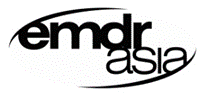 5th EMDR Asia Conference, Cambodia, 16-17 December  2023Conference Theme: EMDR Therapy Rebuilding HopeCALL FOR ABSTRACTSThe Scientific Committee of the 5th EMDR Asia  Conference 2023 invites you to submit an abstract by 31 August 2023 (1st batch) & 31 September 2023 (2nd batch).Submission of Abstracts to be sent to:  emdrasiaconference@gmail.com Notification of Acceptance will be made by 15 October 2023Submission Documents Required: Brief Bio Note for each presenter (all authors separately)Submission Statement indicating what is new, unique, and/or innovative about the material you wish to present.Abstract (limited to 250 words).Guideline Instruction for Authors:All abstracts will be subjected to peer-review by members of the Editorial Committee of the 5th EMDR Asia Conference Scientific Committee. The members of the Scientific Committee are listed in Appendix 1.Submissions are encouraged to be sent electronically to emdrasiaconference@gmail.com utilising the enclosed format.Incorrect or incomplete submissions cannot be considered by the Scientific Committee until they are complete and definitive.Abstracts may be submitted on any of the 5th EMDR Asia Conference 2023 Scientific-themed areas listed below in Section B, Part 4 relating to ‘Sub-Theme’.Acceptance of abstracts will be based upon both their scientific and technical qualities and the clarity of presentation.Authors are requested to indicate a preference for a specific type of presentation (Symposium/Oral presentation, workshop, or Poster). Guidelines for presentations will be sent upon acceptance for inclusion within the Conference Programme.Please note that on behalf of the 5th EMDR Asia Conference’s Scientific Committee, it may not be possible to accept all the abstracts for oral presentation. The submission of an abstract, including all relevant parties (co-presenters) connected with the abstract, does not constitute registration for the conference. Registration requires the completion of the appropriate registration form and arrangements for the payments of fees. Co-presenters applying need to pay for conference registration.An individual submitting their proposal agrees that all work presented at the 5th EMDR Asia Conference 2023 must conform to discipline-appropriate national/International or professional ethical standards. Confirmation of adherence to this requirement is part of the proposal submission process.Each presenter can only submit one independent paper and one as a Co-Author. Once the abstract is accepted, the presenter will be requested to send the full Paper/PowerPoint Presentation/Poster adhering to the most updated APA publication guidelines (the 7th Edition) by 15 November 2023. Section A – 1. Presenter 1 Information: [All authors must fill separately]2. Please send a Brief Bio Note maximum of 100 words for Each Presenter, which must include:Each degree received, in which area of study, specifying the name of the University/ College and the date in which the Degree was received, Previous presentations at Conferences.3. Please submit a Brief Bio Note maximum of 100 words FOR EACH PRESENTER:Section B: Presentation Format and ContentPlease state the title of your presentationPlease indicate desired format of your presentation                                                             (Please tick the appropriate box)Please specify the desired duration of your presentation                                                             (Please tick appropriate box)Please provide a Submission Statement indicating what is new, unique, and/or innovative about the material you wish to present, highlighting how it relates to the conference theme of ‘EMDR Therapy Rebuilding Hope’.THEME: EMDR THERAPY REBUILDING HOPESub-Theme Areas (Please select only ONE box to select the sub-theme)Please provide an indication of the academic level of your presentation:                                                        (Please select only one box)Abstract (Limited to 250 words) – Please provide an outline/ description of the content that you wish to present at the 5th EMDR Asia Conference, 2023. Please be as specific as possible about how your presentation relates to the Theme and Sub-Theme and provide an indication about the learning that will take place during your presentation.Learning Objectives – Please submit at least three (Maximum of 5) learning objectives indicating what new skills or knowledge the participant will have acquired upon completion of your presentation. As much as possible, learning objectives should also be written to be SMART (an acronym for Specific, Measurable, Acceptable to you, Realistic to achieve, and Time-bound within a deadline)Presenter AgreementShould this submission be selected at the 5th EMDR Asia Conference 2023, on behalf of me and my co-presenters, I/We agree that:Participation in this program does not exempt presenters from paying registration fees.Appropriate “Release of Confidential Information” forms should be obtained for all client materials that will be used or recorded as part of your presentation.  The responsibility for protecting client confidentiality and compliance rests with the presenter(s).The individual submitting this proposal and signing this form agrees that all work presented at 5th EMDR Asia Conference 2023 must conform to discipline-appropriate National/International or Professional Ethical Standards and the Professional Code of Conduct.The individual submitting, including those within the proposal, agree to be present in 5th EMDR Asia Conference 2023, From 16-17 December 2023, and agree to present their paper at the specified date and time assigned to this presentation by the 5th EMDR Asia Conference Scientific Committee 2023, and furthermore to conduct this proposed presentation according to the conditions listed above.You agree that no changes can be made to your submission (such as: title, abstract summary, objectives,) once it has been accepted by the 5th EMDR Asia Conference 2023 Scientific Committee unless requested to do so by the Conference Committee.Accepted abstracts will be published in EMDR Asia proceeding.Selected papers will be invited to publish in EMDR Asia journal. (Please write your name in full)Appendix 1:The 5th EMDR Asia 2023 Annual Conference Scientific CommitteeConference Scientific Committee Chair: Dr. Tri Iswardani SadatunConference Scientific Committee Co-Chair: Dr. Mrinalini Purandaree Members Scientific Committee:  Prof. Atara Sivan, Hongkong Dr. Bunna Phoeun, CambodiaDr. Derek Farrell, UKDr. Dong Hoon Oh, KoreaDr. Dushyant Bhadlikar, IndiaDr. Fang Li, China Dr. Joom ki Kim S.,  Korea Dr. Khadija Tahir, PakistanDr. Mahjabeen Haque, BangladeshDr. Masaya Ichii, JapanDr. Mowadat Rana, PakistanDr. Nathanael Sumampouw, IndonesiaDr. Nil Ean, Cambodia Dr. Parichawan Chandarasiri Ann, ThailandDr. Parul Tank, IndiaDr. Pingkan Rumondor, IndonesiaDr. Qian Mingyi ,ChinaDr. Rosalie Thomas, USADr. Shaheen Islam, BangladeshDr. Shamim Karim, BangladeshDr. Sombat Tapanya, ThailandDr. Sovannrith Tuon, CambodiaDr. Sushma Mehrotra, IndiaDr. Thearom Ret, CambodiaDr. Tomoko Osawa, JapanDr. Udi Oren, IsraelDr. Zahrasari Lukita Dewi, IndonesiaDr. Zhang Jin Song, China Presenter – First NameLast NameHighest Degree AwardedMailing AddressPostcode/ Zip CodeCountryPhone Number (Work) [Inc IDC]Phone Number (Home/mobile)Email AddressPlease specify the best means of contacting youPlease tick Appropriate BoxEmailTelephone(If so please specify which number)Please indicate your EMDR experience to datePlease Tick Appropriate BoxEMDR Basic trainingEMDRIA/HAP/EMDR Europe/EMDR Asia Certified TherapistEMDR Asia Consultant, in trainingEMDRIA/HAP/EMDR Europe/EMDR Asia Approved ConsultantEMDR Asia Trainer in TrainingEMDR Europe/ EMDRIA Approved/Trauma Recovery Trainer, EMDR Asia TrainerSymposium/Oral presentation – Individual or Group of Presentations relating to a common EMDR theme, issue, or question.Workshop – Presentations that are either didactic or offer practical experience to help participants increase their understanding and skill in a particular area or a program for a concerted discussion on a particular EMDR-related topic.Poster Presentation - A Poster presentation is an effective means of advertising your research and raising awareness about your project. The goal of a Poster is twofold, it should first present the data and findings of the research, but it should also present an argument for the validity and importance of the project. However, Poster Presentations can also focus on emerging research ideas, EMDR Case Presentations and Theories, or new EMDR techniques and applications.SymposiumShort Paper15 MinutesStandard Paper30 MinutesExtended Paper45 MinutesWorkshopMini Workshop60 MinutesHalf-Day Workshop135 MinutesFull Day Workshop270 minutes1EMDR with Children & Adolescents2EMDR and Couples/ Family/ Systems Therapy3EMDR & Depression/ Grief & Mourning4EMDR and Cultural Adaptations5EMDR & Mindfulness (or Eastern Method)6EMDR Case Studies7EMDR & Research8EMDR & Humanitarian Assistance Programmes9EMDR & Special Population 10EMDR Online Therapy & Covid-1911EMDR & Complex Trauma12EMDR & Disaster Response13OthersIntroductory – Participants require no prior knowledge of your specific topic or content to participate fully and effectively in the symposium/ workshop. The information you are presenting or the skills you teach will most likely be unfamiliar to participants and include basic theory and skills.Intermediate – Participants should have some basic knowledge of the specific content you will cover but need not have in-depth knowledge or skills. The symposium/ workshop will provide information at a level beyond the basic knowledge of the topic.Advanced – To participate fully, those enrolled must possess a substantial working knowledge or skill level in your specific content area. Generally, the participants would be expected to have significant knowledge and experience in the content area. You will provide advanced techniques or knowledge needed to refine and expand current expertise.Key Word Tips: Demonstrate, develop, analyse, evaluate, organize, create, apply, produce, implement, compile, construct, critically consider, etc.By tick this box to indicate that you agree to abide by the terms and conditions mentioned above in the Presenter Agreement